План – схемы План – схемы микрорайона школыПлан - схема  района расположения школы (д.сад), пути движения транспортных средств и обучающихся.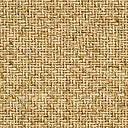 ШКОЛАУл.Нагорная, 2                                                                                              Ограждение школыВъезд/выезд транспортных средствДвижение грузовых транспортных средств по территории школыДвижение обучающихся по территории школыКалитка ОстановкаПути движения транспортных средств к местам разгрузки / погрузки и рекомендуемые пути передвижения детей по территории школы.             ШКОЛАОграждение школыВъезд/выезд транспортных средствДвижение грузовых транспортных средств по территории школыДвижение обучающихся по территории школыМеста погрузки / разгрузкиМаршруты движения организованных групп обучающихся от школы к стадиону.ШКОЛА     Ограждение школыДвижение обучающихся по территории школы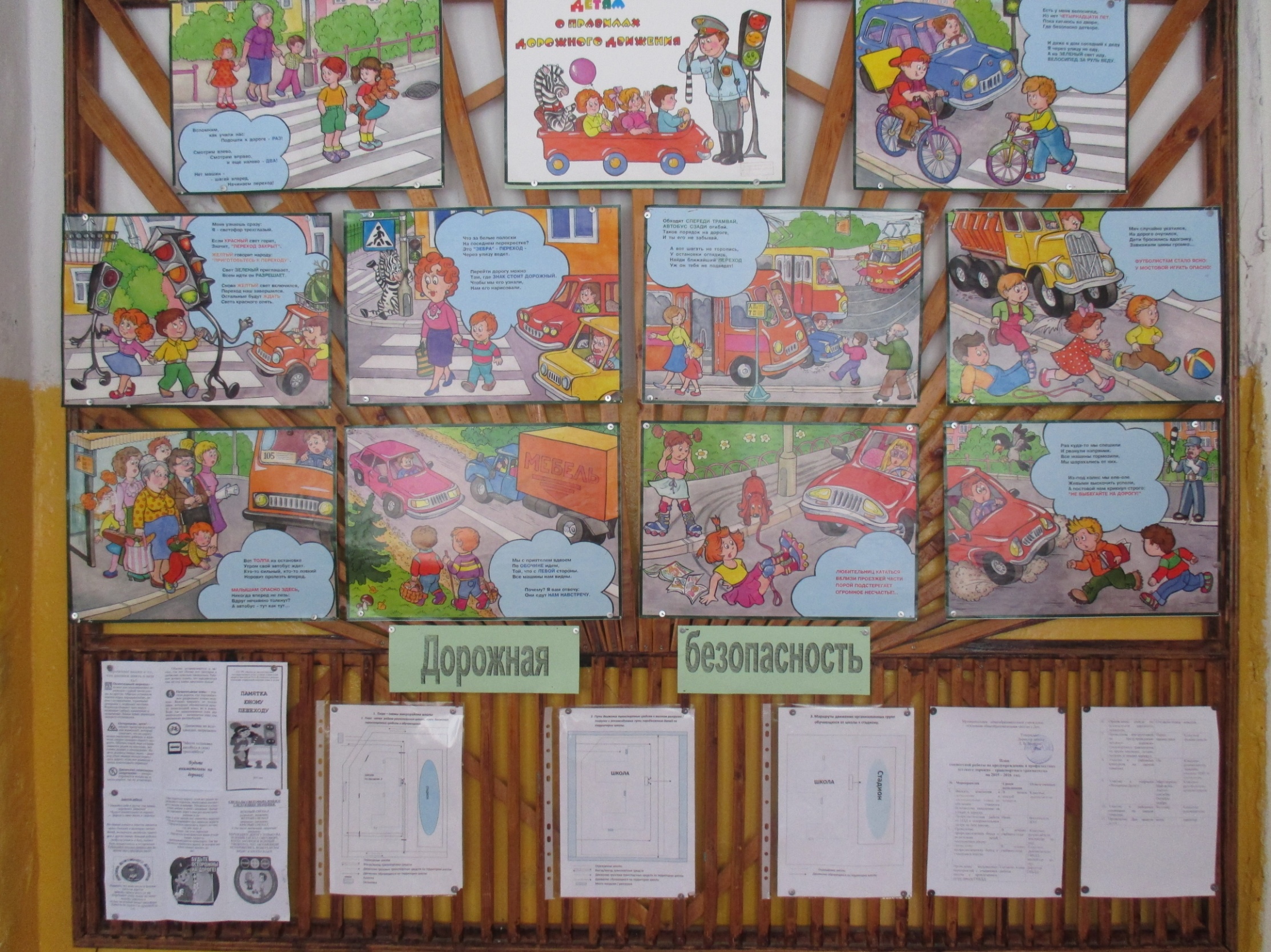 